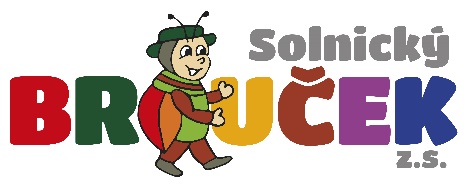       10.1.        Dětský klub angličtiny          11.1.        Rozvoj tvořivosti                  12.1.        Setkávání rodičů a dětí                       Odpolední setkávání svépomocných skupin      13.1.        Rozvoj pohybu a slovní zásoby      14.1.        Setkávání rodičů a dětí         17.1.         Dětský klub angličtiny         18.1.         Rozvoj tvořivosti                 19.1.         Odpolední setkávání svépomocných skupin     20.1.         Rozvoj pohybu a slovní zásoby     21.1.         Setkávání rodičů a dětí         24.1.         Dětský klub angličtiny         25.1.         Rozvoj tvořivosti                 26.1.         Setkávání rodičů a dětí                       Odpolední setkávání svépomocných skupin     27.1.         Rozvoj pohybu a slovní zásoby     28.1.         Setkávání rodičů a dětí         31.1.         Dětský klub angličtiny    